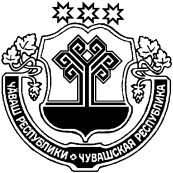 Об утверждении Порядка определения мест сбора и накопления твердых коммунальных отходов и Регламента создания и ведения реестра мест (площадок) накопления твердых коммунальных отходов на территории Янтиковского сельского поселенияВ соответствии с Федеральным законом от 06.10.2003 № 131-ФЗ «Об общих принципах организации местного самоуправления в Российской Федерации», Постановлением Правительства Российской Федерации от 31.08.2018 № 1039 «Об утверждении Правил обустройства мест (площадок) накопления твёрдых коммунальных отходов и ведения их реестра», Уставом Янтиковского сельского поселения, в целях упорядочения обустройства мест (площадок) накопления твёрдых коммунальных отходов и ведения их реестра на территории Янтиковского сельского поселения, администрация Янтиковского сельского поселения п о с т а н о в л я е т:1. Утвердить Порядок определения мест сбора и накопления твердых коммунальных отходов на территории Янтиковского сельского поселения (приложение 1).2. Утвердить Состав постоянно действующей комиссии по определению мест размещения контейнерных площадок для сбора твердых коммунальных отходов на территории Янтиковского сельского поселения (Приложение № 2).3. Утвердить Положение о постоянно действующей комиссии по определению мест размещения контейнерных площадок для сбора ТКО на территории Янтиковского сельского поселения (Приложение № 3).4. Утвердить Регламент создания и ведения реестра мест (площадок) накопления твердых коммунальных отходов на территории Янтиковского сельского поселения (Приложение № 4).5. Утвердить реестр размещения контейнерных площадок для  накопления твердых коммунальных отходов на территории Янтиковского сельского поселения согласно приложению №5.6. Быть готовым к приёму заявок от заявителей по созданию мест (площадок) накопления твёрдых коммунальных отходов на территории Янтиковского сельского поселения.7. Настоящее постановление подлежит опубликованию (обнародованию) в информационном бюллетене «Вестник» и на официальном сайте администрации Янтиковского сельского поселения в сети Интернет. Настоящее постановление вступает в силу со дня его официального опубликования (обнародования).8. Контроль за исполнением настоящего постановления оставляю за собой. Глава Янтиковского сельского поселения                                                    Н.И. Сормов Приложение № 1к постановлению администрацииЯнтиковского сельского поселенииот 04.02.2020 г № 8ПОРЯДОКопределения мест сбора и накопления твердых коммунальных отходовна территории Янтиковского сельского поселения1. Общие положения1.1. Настоящий Порядок определения мест сбора и накопления твердых коммунальных отходов на территории Янтиковского сельского поселения (далее Порядок) устанавливает процедуру определения мест сбора и накопления твердых коммунальных отходов, в том числе крупногабаритных отходов (далее – ТКО) на территории Янтиковского сельского поселения.1.2. Для определения места сбора и накопления ТКО и включения их в реестр физическое лицо, юридическое лицо, индивидуальный предприниматель (далее – Заявитель) подает письменную заявку в Комиссию администрации Янтиковского сельского поселения для принятия решения о создании мест (площадок) накопления ТКО и включения их в реестр (далее Комиссия), содержащую сведения, необходимые для формирования реестра мест накопления ТКО, указанные в части 5 статьи 13.4 Федерального закона от 24 июня 1998г. № 89-ФЗ «Об отходах производства и потребления», по форме в соответствии с приложением 1 к данному Порядку.1.3. Прием заявок осуществляется по адресу: Чувашская Республика, Янтиковский район, с. Янтиково, пр. Ленина д.211.4. Рассмотрение заявки, согласование места сбора и накопления ТКО осуществляется Комиссией в срок не позднее 10 календарных дней со дня ее поступления.1.5. Запрещается самовольная установка контейнеров без согласования с администрацией Янтиковского сельского поселения.1.6. Допускается временная (на срок до 1 суток) установка контейнеров для сбора строительных отходов вблизи мест производства ремонтных, аварийных работ и работ по уборке территории, выполняемых юридическими и физическими лицами. При проведении культурно - массовых мероприятий. Места временной установки контейнеров должны быть согласованы с собственником, пользователем территории, где планируется разместить ТКО.2 Порядок определения мест сбора и накопления твердых коммунальных отходов.2.1. Место сбора и накопления ТКО определяется в соответствии с действующим законодательством Российской Федерации, санитарными нормами и правилами, и визуальным осмотром Комиссией места планируемой установки.2.2. Место для сбора и накопления ТКО определяется на земельном участке с учетом возможности подъезда спецтехники, осуществляющей сбор и вывоз ТКО, с учетом требований, предусмотренных СанПиН 2.1.2.2645-10 «Санитарно-эпидемиологические требования к условиям проживания в жилых зданиях и помещениях. Санитарно- эпидемиологические правила и нормативы», «СанПиН 42-128-4690-88. Санитарные правила содержания территорий населенных мест» и Правилами благоустройства территории муниципального образования Янтиковского сельского поселения.2.3. В целях оценки заявки на предмет соблюдения требований законодательства Российской Федерации в области санитарно-эпидемиологического благополучия населения к местам для сбора и накопления ТКО Комиссия не позднее 3 календарных дней вправе запросить позицию (далее - запрос) Территориального отдела Управления Федеральной службы по надзору в сфере защиты прав потребителей и благополучия человека по Янтиковскому району, уполномоченного осуществлять федеральный государственный санитарно-эпидемиологический надзор (далее - надзорный орган). По запросу Комиссии надзорный орган, подготавливает заключение и направляет его в Комиссию в срок не позднее 5 календарных дней со дня поступления запроса. В случае направления запроса срок рассмотрения заявки может быть увеличен по решению Комиссии до 20 календарных дней, при этом заявителю не позднее 3 календарных дней со дня принятия такого решения Комиссией направляется соответствующее уведомление.2.4. По результатам рассмотрения заявки Комиссия принимает решение о согласовании или отказе в согласовании создания места для сбора и накопления ТКО.2.5. В случае согласования места сбора и накопления ТКО, Комиссией составляется акт об определении места сбора и накопления ТКО в соответствии с приложением 2 к Порядку.2.6. Акт об определении места для сбора и накопления ТКО утверждается председателем Комиссии. Акт об определении места для сбора и накопления ТКО направляется секретарем Комиссии заявителю в течение 10 рабочих дней со дня утверждения.2.7. Утвержденный акт является основанием для размещения контейнерной площадки или отдельно стоящих контейнеров на определенном месте для сбора и накопления ТКО.2.8. В случае отказа в согласовании создания места для сбора и накопления ТКО. Комиссия в срок, установленный пунктами 1.4 и 2.3 настоящего Порядка, направляет уведомление заявителю с указанием оснований отказа.2.9. Основаниями отказа Комиссии в согласовании места для сбора и накопления ТКО являются:а) несоответствие заявки установленной форме;б) несоответствие заявленного места для сбора и накопления ТКО требованиям Правил благоустройства территории муниципального образования Янтиковского сельского поселения, требованиям законодательства Российской Федерации в области санитарно- эпидемиологического благополучия населения, иного законодательства Российской Федерации, устанавливающего требования к местам для сбора и накопления ТКО.2.10. После устранения основания отказа в согласовании создания места для сбора и накопления ТКО заявитель вправе повторно обратиться в Комиссию за согласованием создания места для сбора и накопления ТКО в соответствии с настоящим Порядком.ПРИЛОЖЕНИЕ 1к Порядку определения мест сбора и накопления твердых коммунальных отходов на территории муниципального образования Янтиковского сельского поселенияВ Комиссиюадминистрации Янтиковского сельского поселения для принятия решения о создании мест сбора и накопления ТКОРегистрационный № _________от _________________________ЗАЯВКАо создании места сбора и накопления ТКО и включения их в реестрЗаявитель _____________________________________________________________________________(для юридических лиц – полное наименование и основной государственный регистрационный_____________________________________________________________________________номер записи в Едином государственном реестре юридических лиц, фактический адрес;_____________________________________________________________________________для индивидуальных предпринимателей – фамилия, имя, отчество (при наличии), основной государственный_____________________________________________________________________________регистрационный номер записи в Едином государственном реестре индивидуальных предпринимателей,_____________________________________________________________________________адрес регистрации по месту жительства;_____________________________________________________________________________для физических лиц – фамилия, имя, отчество (при наличии), серия, номер и дата выдачи паспорта или иного_____________________________________________________________________________документа, удостоверяющего личность в соответствии с законодательством Российской Федерации,_____________________________________________________________________________адрес регистрации по месту жительства, контактные данные)прошу согласовать место сбора и накопления ТКО, расположенного по адресу_____________________________________________________________________________почтовый индекс, почтовый адрес_____________________________________________________________________________и включить его в реестр мест (площадок) накопления твердых коммунальных отходов на территории Янтиковского сельского поселения.Даю свое согласие на обработку моих персональных данных, указанных в заявке. Согласие действует с момента подачи заявки до моего письменного отзыва данного согласия_________________________________м.п. (подпись заявителя)Заявитель подтверждает подлинность и достоверность представленных сведений и документов.«___» ___________ 20__ года _________________/ __________/Приложение:1. Схема размещения мест (площадок) накопления твердых коммунальных отходов с отражением данных о нахождении мест (площадок) накопления твердых коммунальных отходов на карте Янтиковского сельского поселения масштаба 1:2000;2. Данные о технических характеристиках мест (площадок) накопления твердых коммунальных отходов, в том числе: - сведения об используемом покрытии, площади, количестве размещенных и планируемых к размещению контейнеров и бункеров с указанием их объема.3. Данные об источниках образования твердых коммунальных отходов, которые складируются в местах (на площадках) накопления твердых коммунальных отходов, содержащие сведения об одном или нескольких объектах капитального строительства, территории (части территории) Янтиковского сельского поселения, при осуществлении деятельности на которых у физических и юридических лиц образуются твердые коммунальные отходы, складируемые в соответствующих местах (на площадках) накопления твердых коммунальных отходов. ПРИЛОЖЕНИЕ 2 к Порядку определения мест сбора и накопления твердых коммунальных отходовна территории Янтиковского сельского поселенияУТВЕРЖДАЮ:председатель Комиссии____________________АКТ № _______об определении места сбора и накопления твердых коммунальных отходов"___" ____________ 20___ г. _____________________место составленияКомиссия в составе:Председатель комиссии – _____________________________________________Секретарь комиссии – _______________________________________________Члены комиссии:1 __________________________________________________________________2 __________________________________________________________________3 __________________________________________________________________в соответствии с постановлением администрации Янтиковского сельского поселения «Об утверждении Порядка определения мест сбора и накопления твердых коммунальных отходов на территории Янтиковского сельского поселения и Регламента создания и ведения реестра мест (площадок) накопления твердых коммунальных отходов на территории Янтиковского сельского поселения и на основании заявления __________________________, произвела осмотр территории предлагаемого места сбора и накопления ТКО по адресу: _____________________________________________________.На основании принятого Комиссией решения, указанного в протоколе заседания комиссии от_______________ № _________, определить местом сбора и накопления ТКО территорию по адресу:_________________________________________________________. Предлагаемый размер земельного участка ___м х ___м, площадью _____кв.мПриложение: схема территории, на которой определено место сбора и накопления ТКО.Председатель комиссии: _______________________________________Секретарь комиссии: ___________________________________________Члены комиссии:1 ____________________________2 ____________________________3.____________________________Приложение № 2к постановлению администрацииЯнтиковского сельского поселенияот 04.02.2020 № 8СОСТАВкомиссии администрации Янтиковского сельского поселения Янтиковского района для принятия решения о создании мест (площадок) накопления твердых коммунальных отходов и включения их в реестр:Председатель комиссии: - глава администрации Янтиковского сельского поселения Сормов Н.И.Заместитель председателя комиссии: - заместитель главы администрации Янтиковского сельского поселения Иванова А.М.Секретарь комиссии: - главный специалист - эксперт администрации Янтиковского сельского поселения Семенова О.В. Члены комиссии:  - ведущий специалист – эксперт администрации Янтиковского сельского поселения Волкова Р.Ю.Приложение № 3к постановлению администрацииЯнтиковского сельского поселенииот 04.02.2020 № 8ПОЛОЖЕНИЕо комиссии администрации Янтиковского сельского поселениядля принятия решения о создании мест (площадок) накоплениятвердых коммунальных отходов и включения их в реестр1. Комиссия администрации Янтиковского сельского поселения для принятия решения о создании мест (площадок) накопления ТКО и включения их в реестр (далее Комиссия) является коллегиальным органом администрации Янтиковского сельского поселения и создается с целью рассмотрения вопросов, касающихся определения мест сбора и накопления ТКО на территории Янтиковского сельского поселения, принятия решения об их создании и включении в реестр.2. В своей деятельности Комиссия руководствуется Конституцией Российской Федерации, федеральными законами и иными нормативными правовыми актами Российской Федерации, Уставом муниципального образования Янтиковского сельского поселения, а также настоящим Положением.3. Комиссия в соответствии с возложенными на нее задачами выполняет следующие функции:- рассмотрение заявлений и обращений граждан и юридических лиц по вопросу определения мест сбора и накопления ТКО;- организация в случае необходимости выездов на предполагаемые места сбора и накопления ТКО с целью их дальнейшего согласования;- внесение предложений, направленных на определение мест для сбора и накопления ТКО;- принятие решения об определении мест для сбора и накопления ТКО и включении ихв реестр, либо решения об отказе в согласовании создания места для сбора и накопления ТКО- уведомление заявителя о принятом решении Комиссия.4. Комиссия состоит из председателя, заместителя председателя, секретаря и членов комиссии.5. Организацию работы Комиссии определяет председатель Комиссии.6. Основной формой работы Комиссии являются заседания с осмотром при необходимости территории существующего и предлагаемого места сбора и накопления ТКО.7. Для обеспечения своей работы Комиссия имеет право привлекать к работе специалистов других организаций, предприятий или служб, не являющихся членами комиссии.8. Заседания Комиссии проводятся по мере необходимости.9. Комиссия правомочна принимать решения при участии в ее работе не менее половины от общего числа ее членов.10. Решение об определении места для сбора и накопления ТКО принимается простым большинством голосов присутствующих членов Комиссии. При равенстве голосов, голос председателя Комиссии является решающим.11. При отсутствии председателя Комиссии по причине очередного отпуска командировки, болезни, необходимости срочного исполнения обязанностей по должности, его функции исполняет заместитель председателя Комиссии.12. Результаты работы Комиссии оформляются актом об определении места сбора и накопления твердых коммунальных отходов, либо уведомлением об отказе в согласовании создания места для сбора и накопления ТКО. Акт об определении места сбора и накопления твердых коммунальных отходов утверждается председателем Комиссии. Уведомление об отказе в согласовании создания места для сбора и накопления ТКО подписывается председателем Комиссии.13. Утвержденный Акт об определении места сбора и накопления твердых коммунальных отходов передается для включения в реестр мест (площадок) накопления твердых коммунальных отходов на территории муниципального образования Янтиковского сельского поселения в орган администрации Янтиковского сельского поселения, уполномоченный на ведение данного реестра не позднее одного рабочего дня со дня его утверждения.14. Приемка заявок, подготовка заседаний Комиссии, организация при необходимости осмотров территорий существующих и предлагаемых мест сбора и накопления ТКО, делопроизводство Комиссии, в том числе, оформление протоколов заседания Комиссии, оформление актов об определении места сбора и накопления твердых коммунальных отходов и направление их в уполномоченный орган администрации Янтиковского сельского поселения для ведения реестра, подготовка и отправка уведомлений заявителям о принятых решениях комиссии возлагается на секретаря Комиссии.Приложение № 4к постановлению администрацииЯнтиковского сельского поселенииот 04.02.2020 г №8РЕГЛАМЕНТсоздания и ведения реестра мест (площадок) накоплениятвердых коммунальных отходов на территории Янтиковского сельского поселения1 Общие положения.1.1. Создание и ведение реестра мест (площадок) накопления твердых коммунальных отходов на территории Янтиковского сельского поселения(далее - реестр) в соответствии с постановлением Правительства Российской Федерации от 31 августа 2018 г. № 1039 «Об утверждении правил обустройства мест (площадок) накопления твердых коммунальных отходов и ведения их реестра» является полномочием органов местного самоуправления Янтиковского сельского поселения.1.2. Реестр представляет собой базу данных о местах (площадках) накопления твердых коммунальных отходов и ведется на бумажном носителе и в электронном виде.1.3. Уполномоченным органом по созданию и ведению реестра является администрации Янтиковского сельского поселения (далее - администрация).1.4. Реестр создается и ведется на основание поступивших в администрацию для включения в реестр утвержденных Актов об определении места сбора и накопления твердых коммунальных отходов на территории Янтиковского сельского поселения.1.5. Реестр ведется на государственном языке Российской Федерации.2. Содержание реестра мест (площадок) накопления твердых коммунальных отходов на территории муниципального образования Янтиковского сельского поселения.2.1. В соответствии с пунктом 5 статьи 13.4 Федерального закона от 24 июня 1998г. №89-ФЗ «Об отходах производства и потребления» реестр включает в себя следующие разделы:2.1.1. Данные о нахождении мест (площадок) накопления твердых коммунальных отходов, в том числе:- сведения об адресе и (или) географических координатах мест (площадок) накопления твердых коммунальных отходов;- схема размещения мест (площадок) накопления твердых коммунальных отходов с отражением данных о нахождении мест (площадок) накопления твердых коммунальных отходов на карте Янтиковского сельского поселения масштаба 1:2000.2.1.2. Данные о технических характеристиках мест (площадок) накопления твердых коммунальных отходов, в том числе:- сведения об используемом покрытии, площади, количестве размещенных и планируемых к размещению контейнеров и бункеров с указанием их объема. При этом информация о размещенных и планируемых к размещению контейнерах и бункерах с указанием их объема формируется на основании информации, предоставляемой региональным оператором по обращению с твердыми коммунальными отходами, в зоне деятельности которого размещаются места (площадки) накопления твердых коммунальных отходов. Информация о планируемых к размещению контейнерах определяется Комиссией с учетом предложений регионального оператора по обращению с твердыми коммунальными отходами, в зоне деятельности которого размещаются места (площадки) накопления твердых коммунальных отходов.2.1.3. Данные о собственниках мест (площадок) накопления твердых коммунальных отходов, содержащие сведения:- для юридических лиц – полное наименование и основной государственный регистрационный номер записи в Едином государственном реестре юридических лиц, фактический адрес;- для индивидуальных предпринимателей – фамилия, имя, отчество, основной государственный регистрационный номер записи в Едином государственном реестре индивидуальных предпринимателей, адрес регистрации по месту жительства;- для физических лиц – фамилия, имя, отчество, серия, номер и дата выдачи паспорта или иного документа, удостоверяющего личность в соответствии с законодательством Российской Федерации, адрес регистрации по месту жительства, контактные данные.2.1.4. Данные об источниках образования твердых коммунальных отходов, которые складируются в местах (на площадках) накопления твердых коммунальных отходов,содержащие сведения об одном или нескольких объектах капитального строительства, территории (части территории) Янтиковского сельского поселения, при осуществлении деятельности на которых у физических и юридических лиц образуются твердые коммунальные отходы, складируемые в соответствующих местах (на площадках) накопления твердых коммунальных отходов.3. Сведения в реестр вносятся администрацией в течение 5 рабочих дней со дня принятия Комиссией решения о внесении в него сведений о создании места (площадки) накопления твердых коммунальных отходов.4. В течение 10 рабочих дней со дня внесения в реестр сведений о создании места(площадки) накопления твердых коммунальных отходов такие сведения размещаются администрацией на официальном сайте администрации Янтиковского сельского поселения в информационно - телекоммуникационной сети «Интернет», с соблюдением требований законодательства Российской Федерации о персональных данных. Указанные сведения должны быть доступны для ознакомления неограниченному кругу лиц без взимания платы.5. Контроль исполнения мероприятий по созданию и ведению реестра обеспечивает глава администрации.Приложение № 5к постановлению администрацииЯнтиковского сельского поселенииот 04.02.2020 г №8Реестр мест (площадок) накопления твёрдых коммунальных отходов на территории Янтиковского сельского  поселенияЧУВАШСКАЯ РЕСПУБЛИКА ЯНТИКОВСКИЙ РАЙОН  ЧĂВАШ РЕСПУБЛИКИТĂВАЙ РАЙОНĚ АДМИНИСТРАЦИЯ ЯНТИКОВСКОГО СЕЛЬСКОГОПОСЕЛЕНИЯ ПОСТАНОВЛЕНИЕ04 февраля 2020 г. № 8село ЯнтиковоТĂВАЙ ЯЛ ПОСЕЛЕНИЙĚН АДМИНИСТРАЦИЙĚ ЙЫШĂНУ04 февраль 2020 ç. 8 №Тǎвай ялě№ п/пДанные о нахождении мест (площадок) накопления ТКО(сведения об адресе и (или) географических координатах)Данные о технических характеристиках мест (площадок) накопления ТКО(сведения об используемом покрытии, площади, количестве размещенных и планируемых к размещению контейнеров и бункеров с указанием их объема)Данные о собственниках мест (площадок) накопления ТКО(для ЮЛ: полное наименование и ОГРН записи в ЕГРЮЛ, адрес;для ИП: Ф.И.О., ОГРН записи в ЕГРИП, адрес регистрации по месту жительства;для ФЛ: Ф.И.О., серия, номер и дата выдачи паспорта или иного документа, удостоверяющего личность, адрес регистрации по месту жительства, контактные данные)Данные об источниках образования твердых коммунальных отходов, которые складируются в местах (на площадках) накопления ТКО(сведения об одном или нескольких объектах капитального строительства, территории (части территории) поселения, при осуществлении деятельности на которых у физических и юридических лиц образуются ТКО, складируемые в соответствующих местах (на площадках) накопления ТКО)1с. Янтиково ул. Ленина д.153дорожная плита,количество планируемых к размещению контейнеров-2Администрация Янтиковского сельского поселения Янтиковского района Чувашской Республики, ОГРН 1052134013942, 429290, Чувашская Республика, Янтиков-ский район, с. Янтиково, пр. Ленина, д. 21.жители с. Янтиково2с. Янтиково ул.Комсомольская д.1дорожная плита, количество планируемых к размещению контейнеров-4Администрация Янтиковского сельского поселения Янтиковского района Чувашской Республики, ОГРН 1052134013942, 429290, Чувашская Республика, Янтиков-ский район, с. Янтиково, пр. Ленина, д. 21..жители с. Янтиково3с. Янтиково ул.Ленина д.82дорожная плита, количество планируемых к размещению контейнеров-4Администрация Янтиковского сельского поселения Янтиковского района Чувашской Республики, ОГРН 1052134013942, 429290, Чувашская Республика, Янтиков-ский район, с. Янтиково, пр. Ленина, д. 21.жители с. Янтиково4с. Янтиково ул. 40 лет Победы д. 25дорожная плита, количество планируемых к размещению контейнеров-2Администрация Янтиковского сельского поселения Янтиковского района Чувашской Республики, ОГРН 1052134013942, 429290, Чувашская Республика, Янтиков-ский район, с. Янтиково, пр. Ленина, д. 21.жители с. Янтиково5с. Янтиково ул. 40 лет Победы д. 7дорожная плита, количество планируемых к размещению контейнеров-2Администрация Янтиковского сельского поселения Янтиковского района Чувашской Республики, ОГРН 1052134013942, 429290, Чувашская Республика, Янтиков-ский район, с. Янтиково, пр. Ленина, д. 21.жители с. Янтиково6с. Янтиково ул. Октябрьская д.25дорожная плита, количество планируемых к размещению контейнеров-2Администрация Янтиковского сельского поселения Янтиковского района Чувашской Республики, ОГРН 1052134013942, 429290, Чувашская Республика, Янтиков-ский район, с. Янтиково, пр. Ленина, д. 21.жители с. Янтиково7с. Янтиково ул. Чапаева д.20дорожная плита, количество планируемых к размещению контейнеров-2Администрация Янтиковского сельского поселения Янтиковского района Чувашской Республики, ОГРН 1052134013942, 429290, Чувашская Республика, Янтиков-ский район, с. Янтиково, пр. Ленина, д. 21.жители с. Янтиково8с. Янтиково ул. Октябрьская д.3дорожная плита, количество планируемых к размещению контейнеров-4Администрация Янтиковского сельского поселения Янтиковского района Чувашской Республики, ОГРН 1052134013942, 429290, Чувашская Республика, Янтиков-ский район, с. Янтиково, пр. Ленина, д. 21..жители с. Янтиково9с. Янтиково ул.Ленина д.50дорожная плита, количество планируемых к размещению контейнеров-4Администрация Янтиковского сельского поселения Янтиковского района Чувашской Республики, ОГРН 1052134013942, 429290, Чувашская Республика, Янтиков-ский район, с. Янтиково, пр. Ленина, д. 21.жители с. Янтиково10с. Янтиково Ул. Нагорная д.3дорожная плита, количество планируемых к размещению контейнеров-2Администрация Администрация Янтиковского сельского поселения Янтиковского района Чувашской Республики, ОГРН 1052134013942, 429290, Чувашская Республика, Янтиков-ский район, с. Янтиково, пр. Ленина, д. 21.жители с. Янтиково11с. Янтиково  Ул. Кирова д.52дорожная плита, количество планируемых к размещению контейнеров-2Администрация Янтиковского сельского поселения Янтиковского района Чувашской Республики, ОГРН 1052134013942, 429290, Чувашская Республика, Янтиков-ский район, с. Янтиково, пр. Ленина, д. 21.жители с. Янтиково12с. Янтиково  Ул. Кирова д.26дорожная плита, количество планируемых к размещению контейнеров-2Администрация Янтиковского сельского поселения Янтиковского района Чувашской Республики, ОГРН 1052134013942, 429290, Чувашская Республика, Янтиков-ский район, с. Янтиково, пр. Ленина, д. 21.жители с. Янтиково13с. Янтиково  Ул. Кирова д.6дорожная плита, количество планируемых к размещению контейнеров-2Администрация Янтиковского сельского поселения Янтиковского района Чувашской Республики, ОГРН 1052134013942, 429290, Чувашская Республика, Янтиков-ский район, с. Янтиково, пр. Ленина, д. 21.жители с. Янтиково14с. Янтиково  Пер. Союзный д.10дорожная плита, количество планируемых к размещению контейнеров-2Администрация Янтиковского сельского поселения Янтиковского района Чувашской Республики, ОГРН 1052134013942, 429290, Чувашская Республика, Янтиков-ский район, с. Янтиково, пр. Ленина, д. 21.жители с. Янтиково15с. Янтиково  Пр. Ленина д.6Адорожная плита, количество планируемых к размещению контейнеров-2Администрация Янтиковского сельского поселения Янтиковского района Чувашской Республики, ОГРН 1052134013942, 429290, Чувашская Республика, Янтиков-ский район, с. Янтиково, пр. Ленина, д. 21.жители с. Янтиково16с. Янтиково  Пр. Ленина д.4дорожная плита, количество планируемых к размещению контейнеров-2Администрация Янтиковского сельского поселения Янтиковского района Чувашской Республики, ОГРН 1052134013942, 429290, Чувашская Республика, Янтиков-ский район, с. Янтиково, пр. Ленина, д. 21.жители с. Янтиково17с. Янтиково  Пр. Ленина д.3дорожная плита, количество планируемых к размещению контейнеров-4Администрация Янтиковского сельского поселения Янтиковского района Чувашской Республики, ОГРН 1052134013942, 429290, Чувашская Республика, Янтиков-ский район, с. Янтиково, пр. Ленина, д. 21.жители с. Янтиково18с. Янтиково  Ул. Кооперативная д.20дорожная плита, количество планируемых к размещению контейнеров-6Администрация Янтиковского сельского поселения Янтиковского района Чувашской Республики, ОГРН 1052134013942, 429290, Чувашская Республика, Янтиков-ский район, с. Янтиково, пр. Ленина, д. 21..жители с. Янтиково19с. Янтиково  Ул. Молодежная д.1дорожная плита, количество планируемых к размещению контейнеров-4Администрация Янтиковского сельского поселения Янтиковского района Чувашской Республики, ОГРН 1052134013942, 429290, Чувашская Республика, Янтиков-ский район, с. Янтиково, пр. Ленина, д. 21.жители с. Янтиково20с. Янтиково  Ул. Молодежная д.33дорожная плита, количество планируемых к размещению контейнеров-2Администрация Янтиковского сельского поселения Янтиковского района Чувашской Республики, ОГРН 1052134013942, 429290, Чувашская Республика, Янтиков-ский район, с. Янтиково, пр. Ленина, д. 21.жители с. Янтиково21с. Янтиково Ул. Садовая д.2дорожная плита, количество планируемых к размещению контейнеров-4Администрация Янтиковского сельского поселения Янтиковского района Чувашской Республики, ОГРН 1052134013942, 429290, Чувашская Республика, Янтиков-ский район, с. Янтиково, пр. Ленина, д. 21.жители с. Янтиково22с.Янтиково Ул. 2-я полевая д.8дорожная плита, количество планируемых к размещению контейнеров-4Администрация Янтиковского сельского поселения Янтиковского района Чувашской Республики, ОГРН 1052134013942, 429290, Чувашская Республика, Янтиков-ский район, с. Янтиково, пр. Ленина, д. 21.жители с. Янтиково23с. ЯнтиковоУл. 2-я полевая д.16дорожная плита, количество планируемых к размещению контейнеров-4Администрация Янтиковского сельского поселения Янтиковского района Чувашской Республики, ОГРН 1052134013942, 429290, Чувашская Республика, Янтиков-ский район, с. Янтиково, пр. Ленина, д. 21.жители с. Янтиково24с. ЯнтиковоУл. Кооперативная  д.4дорожная плита, количество планируемых к размещению контейнеров-2Администрация Янтиковского сельского поселения Янтиковского района Чувашской Республики, ОГРН 1052134013942, 429290, Чувашская Республика, Янтиков-ский район, с. Янтиково, пр. Ленина, д. 21.жители с. Янтиково25с. ЯнтиковоПр.Ленина д.21дорожная плита, количество планируемых к размещению контейнеров-2Администрация Янтиковского сельского поселения Янтиковского района Чувашской Республики, ОГРН 1052134013942, 429290, Чувашская Республика, Янтиков-ский район, с. Янтиково, пр. Ленина, д. 21.жители с. Янтиково26с. ЯнтиковоУл. Чапаева д.11дорожная плита, количество планируемых к размещению контейнеров-2Администрация Янтиковского сельского поселения Янтиковского района Чувашской Республики, ОГРН 1052134013942, 429290, Чувашская Республика, Янтиков-ский район, с. Янтиково, пр. Ленина, д. 21.жители с. Янтиково27с. ЯнтиковоУл. Чапаева д.22дорожная плита, количество планируемых к размещению контейнеров-4Администрация Янтиковского сельского поселения Янтиковского района Чувашской Республики, ОГРН 1052134013942, 429290, Чувашская Республика, Янтиков-ский район, с. Янтиково, пр. Ленина, д. 21.жители с. Янтиково28с. ЯнтиковоУл.Мира 3дорожная плита, количество планируемых к размещению контейнеров-2Администрация Янтиковского сельского поселения Янтиковского района Чувашской Республики, ОГРН 1052134013942, 429290, Чувашская Республика, Янтиков-ский район, с. Янтиково, пр. Ленина, д. 21.жители с. Янтиково29с. ЯнтиковоУл.Западная д.54дорожная плита, количество планируемых к размещению контейнеров-2Администрация Янтиковского сельского поселения Янтиковского района Чувашской Республики, ОГРН 1052134013942, 429290, Чувашская Республика, Янтиков-ский район, с. Янтиково, пр. Ленина, д. 21..жители с. Янтиково30с. ЯнтиковоПр.Ленина    д.50дорожная плита, количество планируемых к размещению контейнеров-4Администрация Янтиковского сельского поселения Янтиковского района Чувашской Республики, ОГРН 1052134013942, 429290, Чувашская Республика, Янтиков-ский район, с. Янтиково, пр. Ленина, д. 21.жители с. Янтиково31с. ЯнтиковоУл. Строительная д.10дорожная плита, количество планируемых к размещению контейнеров-2Администрация Янтиковского сельского поселения Янтиковского района Чувашской Республики, ОГРН 1052134013942, 429290, Чувашская Республика, Янтиков-ский район, с. Янтиково, пр. Ленина, д. 21.жители с. Янтиково32с. Русские Норваши Ул. Центральная д.48дорожная плита, количество планируемых к размещению контейнеров-2Администрация Янтиковского сельского поселения Янтиковского района Чувашской Республики, ОГРН 1052134013942, 429290, Чувашская Республика, Янтиков-ский район, с. Янтиково, пр. Ленина, д. 21.жители с. Русские Норваши33с. Русские Норваши Ул. Центральная д.24адорожная плита, количество планируемых к размещению контейнеров-4Администрация Янтиковского сельского поселения Янтиковского района Чувашской Республики, ОГРН 1052134013942, 429290, Чувашская Республика, Янтиков-ский район, с. Янтиково, пр. Ленина, д. 21.жители с. Русские Норваши34с. Русские Норваши Ул. Центральная д.2дорожная плита, количество планируемых к размещению контейнеров-2Администрация Янтиковского сельского поселения Янтиковского района Чувашской Республики, ОГРН 1052134013942, 429290, Чувашская Республика, Янтиков-ский район, с. Янтиково, пр. Ленина, д. 21.жители с. Русские Норваши35д. ИвановоУл. Молодежная д.19дорожная плита, количество планируемых к размещению контейнеров-2Администрация Янтиковского сельского поселения Янтиковского района Чувашской Республики, ОГРН 1052134013942, 429290, Чувашская Республика, Янтиков-ский район, с. Янтиково, пр. Ленина, д. 21.жители д. Иваново36д. ИвановоУл. Молодежная д.6дорожная плита, количество планируемых к размещению контейнеров-2Администрация Янтиковского сельского поселения Янтиковского района Чувашской Республики, ОГРН 1052134013942, 429290, Чувашская Республика, Янтиков-ский район, с. Янтиково, пр. Ленина, д. 21.жители д. Иваново37д. ИвановоУл.Школьная д.1адорожная плита, количество планируемых к размещению контейнеров-6Администрация Янтиковского сельского поселения Янтиковского района Чувашской Республики, ОГРН 1052134013942, 429290, Чувашская Республика, Янтиков-ский район, с. Янтиково, пр. Ленина, д. 21.жители д. Иваново38д. ИвановоУл. Ленина д.7дорожная плита, количество планируемых к размещению контейнеров-2Администрация Янтиковского сельского поселения Янтиковского района Чувашской Республики, ОГРН 1052134013942, 429290, Чувашская Республика, Янтиков-ский район, с. Янтиково, пр. Ленина, д. 21.жители д. Иваново39д. ИвановоУл. Ленина д.25дорожная плита, количество планируемых к размещению контейнеров-2Администрация Янтиковского сельского поселения Янтиковского района Чувашской Республики, ОГРН 1052134013942, 429290, Чувашская Республика, Янтиков-ский район, с. Янтиково, пр. Ленина, д. 21.жители д. Иваново40д. ИвановоУл. Пушкина д.10дорожная плита, количество планируемых к размещению контейнеров-2Администрация Янтиковского сельского поселения Янтиковского района Чувашской Республики, ОГРН 1052134013942, 429290, Чувашская Республика, Янтиков-ский район, с. Янтиково, пр. Ленина, д. 21..жители д. Иваново41д. ИвановоУл. Карла Маркса д.1дорожная плита, количество планируемых к размещению контейнеров-2Администрация Янтиковского сельского поселения Янтиковского района Чувашской Республики, ОГРН 1052134013942, 429290, Чувашская Республика, Янтиков-ский район, с. Янтиково, пр. Ленина, д. 21.жители д. Иваново42д. ПодлесноеУл. Ленина д.4дорожная плита, количество планируемых к размещению контейнеров-2Администрация Янтиковского сельского поселения Янтиковского района Чувашской Республики, ОГРН 1052134013942, 429290, Чувашская Республика, Янтиков-ский район, с. Янтиково, пр. Ленина, д. 21..жители д. Подлесное43д. ПодлесноеУл. Ленина д.25дорожная плита, количество планируемых к размещению контейнеров-4Администрация Янтиковского сельского поселения Янтиковского района Чувашской Республики, ОГРН 1052134013942, 429290, Чувашская Республика, Янтиков-ский район, с. Янтиково, пр. Ленина, д. 21.жители д. Подлесное44д. ПодлесноеУл. Ленина д.52дорожная плита, количество планируемых к размещению контейнеров-4Администрация Янтиковского сельского поселения Янтиковского района Чувашской Республики, ОГРН 1052134013942, 429290, Чувашская Республика, Янтиков-ский район, с. Янтиково, пр. Ленина, д. 21.жители д. Подлесное45д. ПодлесноеУл. Ключевая д.6дорожная плита, количество планируемых к размещению контейнеров-2Администрация Янтиковского сельского поселения Янтиковского района Чувашской Республики, ОГРН 1052134013942, 429290, Чувашская Республика, Янтиков-ский район, с. Янтиково, пр. Ленина, д. 21.жители д. Подлесное46д. ПодлесноеУл. Октябрьская д.4дорожная плита, количество планируемых к размещению контейнеров-6Администрация Янтиковского сельского поселения Янтиковского района Чувашской Республики, ОГРН 1052134013942, 429290, Чувашская Республика, Янтиков-ский район, с. Янтиково, пр. Ленина, д. 21.жители д. Подлесное47д. СалагаевоУл. Чапаева д.1дорожная плита, количество планируемых к размещению контейнеров-2Администрация Янтиковского сельского поселения Янтиковского района Чувашской Республики, ОГРН 1052134013942, 429290, Чувашская Республика, Янтиков-ский район, с. Янтиково, пр. Ленина, д. 21.жители д. Салагаево48д. СалагаевоУл. Некрасова д.14дорожная плита, количество планируемых к размещению контейнеров-2Администрация Янтиковского сельского поселения Янтиковского района Чувашской Республики, ОГРН 1052134013942, 429290, Чувашская Республика, Янтиков-ский район, с. Янтиково, пр. Ленина, д. 21.жители д. Салагаевод. СалагаевоУл. Родник д.19дорожная плита, количество планируемых к размещению контейнеров-2Администрация Янтиковского сельского поселения Янтиковского района Чувашской Республики, ОГРН 1052134013942, 429290, Чувашская Республика, Янтиков-ский район, с. Янтиково, пр. Ленина, д. 21.жители д. Салагаевод. СалагаевоУл. Родник д.24дорожная плита, количество планируемых к размещению контейнеров-2Администрация Янтиковского сельского поселения Янтиковского района Чувашской Республики, ОГРН 1052134013942, 429290, Чувашская Республика, Янтиков-ский район, с. Янтиково, пр. Ленина, д. 21.жители д. Салагаевод. СалагаевоУл. Родник д.67дорожная плита, количество планируемых к размещению контейнеров-2Администрация Янтиковского сельского поселения Янтиковского района Чувашской Республики, ОГРН 1052134013942, 429290, Чувашская Республика, Янтиков-ский район, с. Янтиково, пр. Ленина, д. 21.жители д. Салагаевод. СалагаевоУл. Родник д.75дорожная плита, количество планируемых к размещению контейнеров-2Администрация Янтиковского сельского поселения Янтиковского района Чувашской Республики, ОГРН 1052134013942, 429290, Чувашская Республика, Янтиков-ский район, с. Янтиково, пр. Ленина, д. 21.жители д. Салагаево